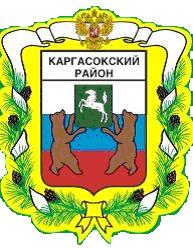 МУНИЦИПАЛЬНОЕ ОБРАЗОВАНИЕ «КАРГАСОКСКИЙ РАЙОН» ТОМСКОЙ ОБЛАСТИАДМИНИСТРАЦИЯ КАРГАСОКСКОГО РАЙОНАПОСТАНОВЛЕНИЕ(С изм.от 15.11.2013 № 348; 12.05.2016 № 135 от 01.12.2017 № 321;от 27.11.2018 № 400)19.07.2013                                                                                                                              № 191с. Каргасок Об утверждении Административного регламента предоставления муниципальной услуги «Предоставление разрешения на условно разрешенный вид использования земельного участка или объекта капитального строительства, расположенного на межселенной территории муниципального образования «Каргасокский район»В целях реализации мероприятий проводимой в Российской Федерации административной реформы, направленной на повышение эффективности деятельности органов исполнительной власти и органов местного самоуправления, доступности гражданам государственных и муниципальных услуг, качественного и своевременного их предоставления, в соответствии с Федеральным законом от 27.07.2010г. №210-ФЗ «Об организации предоставления государственных и муниципальных услуг»ПОСТАНОВЛЯЮ:1.Утвердить Административный регламент  предоставления муниципальной услуги «Предоставление разрешения на условно разрешенный вид использования земельного участка или объекта капитального строительства, расположенного на межселенной территории муниципального образования «Каргасокский район».2.Опубликовать настоящее постановление в печатном издании «Вестник Администрации» и разместить на официальном сайте Администрации Каргасокского района в информационно-телекоммуникационной сети Интернет.3.Настоящее постановление вступает в силу со дня опубликования.И.о.Главы Каргасокского района                                                                          Ю.Н.МикитичН.В.Беспалько 21809 Утвержденпостановлением АдминистрацииКаргасокского районаот 19.07.2013 № 191ПриложениеАДМИНИСТРАТИВНЫЙ РЕГЛАМЕНТПРЕДОСТАВЛЕНИЯ МУНИЦИПАЛЬНОЙ УСЛУГИ«ПРЕДОСТАВЛЕНИЕ РАЗРЕШЕНИЯ НА УСЛОВНО РАЗРЕШЕННЫЙ ВИД ИСПОЛЬЗОВАНИЯ ЗЕМЕЛЬНОГО УЧАСТКА ИЛИ ОБЪЕКТА КАПИТАЛЬНОГО СТРОИТЕЛЬСТВА,  РАСПОЛОЖЕННОГО  НА МЕЖСЕЛЕННОЙ ТЕРРИТОРИИ МУНИЦИПАЛЬНОГО ОБРАЗОВАНИЯ«КАРГАСОКСКИЙ РАЙОН»1. Общие положения1.1 Настоящий Административный регламент предоставления муниципальной услуги «Предоставление разрешения на условно разрешенный вид использования земельного участка или объекта капитального строительства, расположенного на межселенной территории муниципального образования «Каргасокский район» (далее – Административный регламент) разработан в целях повышения качества исполнения и доступности предоставления муниципальной услуги, предоставление информации по вопросам, связанным с предоставлением муниципальной услуги (далее – муниципальная услуга), создания комфортных условий для участников отношений, возникающих при предоставлении муниципальной услуги и определяет сроки,  последовательность действий (административных процедур) при предоставлении муниципальной услуги.1.2. Заявителями при предоставлении муниципальной услуги могут быть физические лица, в том числе индивидуальные предприниматели, и юридические лица (организации), их полномочные представители на основании доверенности (далее - заявитель).Заявитель вправе обратиться за предоставлением муниципальной услуги лично, с использованием различных средств связи (почта, факс, электронная почта и т.д.), веб-сервисов (Единый портал государственных и муниципальных услуг (функций)), через Многофункциональный центр предоставления государственных и муниципальных услуг.(Пункт 1.2. изменен на основании постановления Администрации Каргасокского района от 01.12.2017 № 321).1.3. Информация о порядке предоставления муниципальной услуги предоставляется:- с использованием Единого портала государственных и муниципальных услуг (функций) (далее –  также ЕПГУ); (Абзац введен на основании постановления Администрации Каргасокского района от 01.12.2017 № 321).- непосредственно специалистами Отдела жизнеобеспечения района Администрации Каргасокского района (далее – «Отдел»);(Абзац изменен на основании постановления Администрации Каргасокского района от 27.11.2018 № 400).- с использованием информационных стендов;- с использование средств связи.На ЕПГУ размещается следующая информация:1) исчерпывающий перечень документов, необходимый для предоставления муниципальной услуги, требования к оформлению указанных документов, а также перечень документов, которые заявитель вправе предоставить по собственной инициативе;2) круг заявителей;	3) срок предоставления муниципальной услуги;4) результаты предоставления муниципальной услуги, порядок предоставления документа, являющегося результатом предоставления муниципальной услуги;5) исчерпывающий перечень оснований для приостановления или отказа в предоставлении муниципальной услуги;6) о праве заявителя на досудебное (внесудебное) обжалование действий (бездействия) и решений, принятых (осуществляемых) в ходе предоставления муниципальной услуги;7) формы заявлений (уведомлений, сообщений), используемые при предоставлении муниципальной услуги.Информация на ЕПГУ о порядке и сроках предоставления муниципальной услуги (функции) о порядке и сроках предоставления муниципальной услуги на основании сведений, содержащихся в федеральной государственной информационной системе «Федеральный реестр государственных и муниципальных услуг (функций)», предоставляется заявителю бесплатно.Доступ к информации о сроках и порядке предоставления услуги осуществляется без выполнения заявителем каких-либо требований, в том числе без использования программного обеспечения, установка которого на технические средства заявителя требует заключения лицензионного или иного соглашения с правообладателем программного обеспечения, предусматривающего взимание платы, регистрацию или авторизацию заявителя или предоставление им персональных данных.(Абзацы 6-8 введены на основании постановления Администрации Каргасокского района от 01.12.2017 № 321).1.4. Место нахождения Администрации Каргасокского района: 636700, Томская область, Каргасокский район, с. Каргасок, ул. Пушкина, д. 31.1.5. Информацию о месте нахождения Администрации Каргасокского района, графике работы можно получить по телефону 8 (38253) 2-33-09 и на официальном сайте Администрации Каргасокского района в информационно-телекоммуникационной сети Интернет (далее – сеть Интернет) по адресу: www.kargasok.ru.1.6. Информация о муниципальной услуге размещена на официальном сайте Администрации Каргасокского района в сети Интернет по адресу: www.kargasok.ru/proekti_reglamentov.html, на Едином портале государственных и муниципальных услуг (функций) по адресу www.gosuslugi.ru.(Пункт 1.6. изменен на основании постановления Администрации Каргасокского района от 01.12.2017 № 321).1.7. Режим работы  Администрации Каргасокского района:Часы приема специалистов: понедельник – пятница с 09.00 до 17.15.1.8. Индивидуальное устное информирование заявителя:Информирование о ходе предоставления муниципальной услуги осуществляется специалистами Отдела при непосредственно личном контакте с заявителями, а также с использованием почтовой, телефонной связи.Информация о процедуре предоставления муниципальной услуги сообщается по телефону для справок 8 (38253) 2-18-09.1.9. При консультировании по телефону специалист Отдела должен назвать свою фамилию, имя, отчество, должность, а также наименование органа, в которое обратилось заинтересованное лицо, а затем - в вежливой форме четко и подробно проинформировать обратившегося по интересующим вопросам.Во время разговора специалист должен произносить слова четко. Если на момент поступления звонка, специалист проводит личный прием граждан, специалист, вправе предложить обратиться по телефону позже, либо, в случае срочности получения информации, предупредить о возможности прерывания разговора по телефону для личного приема граждан. В конце информирования специалист, осуществляющий прием и консультирование, должен кратко подвести итог разговора и перечислить действия, которые необходимо предпринять (кто именно, когда и что должен сделать). Разговор не должен продолжаться более 15 минут.При невозможности специалиста, принявшего звонок, самостоятельно ответить на поставленные вопросы, телефонный звонок должен быть переадресован (переведен) на другое должностное лицо, или же обратившемуся гражданину должен быть сообщен телефонный номер, по которому можно получить необходимую информацию.При консультировании посредством индивидуального устного информирования, специалист Отдела дает гражданину полный, точный и оперативный ответ на поставленные вопросы.Информацию о сроке завершения оформления документов и возможности их получения потребителю результата предоставления муниципальной услуги сообщается при подаче документов.1.10. Индивидуальное письменное информирование заявителя:Глава Каргасокского района рассматривает обращение лично либо передает обращение специалисту для подготовки ответа. Ответ на вопрос предоставляется в простой, четкой и понятной форме, с указанием фамилии, имени, отчества и номера телефона непосредственного исполнителя. Ответ направляется в письменном виде в течение 30 рабочих дней с даты регистрации обращения.1.11. Требования к информационным стендам:Информационный стенд располагается непосредственно возле кабинета, в котором находятся должностные лица, ответственные за предоставление муниципальной услуги. Информационный стенд размещается на высоте не более 1,5 м от пола. В верхней части информационного стенда указывается наименование муниципальной услуги, которой он посвящен. На информационном стенде в специальных Отделениях размещается:- текст настоящего Административного регламента;- информация о порядке предоставления муниципальной услуги (адрес Администрации Каргасокского района, ФИО Главы Каргасокского района, номера телефонов, факсов, порядок предоставления муниципальной услуги с указанием сроков осуществления Отдельных административных процедур и т.д.);- перечень документов, предоставляемых заявителем и необходимых для предоставления муниципальной услуги;- образцы заполнения заявлений и других документов, подаваемых заявителями;- формы заявлений в количестве не менее 10 экз.2. Стандарт предоставления муниципальной услуги.  2.1. Наименование муниципальной услуги - Предоставление разрешения на условно разрешенный вид использования земельного участка или объекта капитального строительства, расположенного на межселенной территории  муниципального образования «Каргасокский район». 2.2. Муниципальную услугу предоставляет Администрация Каргасокского района  в лице Отдела жизнеобеспечения района.(Пункт изменен на основании постановления Администрации Каргасокского района от 27.11.2018 № 400).2.3. При предоставлении муниципальной услуги специалист Отдела не вправе требовать от заявителя:осуществления действий, в том числе согласований, необходимых для получения муниципальной услуги и связанных с обращением в иные государственные органы, органы местного самоуправления, организации;представления документов и информации или осуществления действий, представление или осуществление которых не предусмотрено нормативными правовыми актами, регулирующими отношения, возникающие в связи с предоставлением муниципальной услуги;представления документов и информации, которые в соответствии с нормативными правовыми актами Российской Федерации, нормативными правовыми актами Томской области и муниципальными правовыми актами находятся в распоряжении органов, предоставляющих муниципальную услугу, иных государственных органов, органов местного самоуправления и (или) подведомственных государственным органам и органам местного самоуправления организаций, участвующих в предоставлении государственных или муниципальных услуг, за исключением документов, указанных в части 6 статьи 7 Федерального закона от 27.07.2010 №210-ФЗ «Об организации предоставления государственных и муниципальных услуг».2.4. Результатом предоставления муниципальной  услуги является:- выдача заявителю постановления Администрации Каргасокского района о  предоставлении разрешения на условно разрешенный вид использования земельного участка или объекта капитального строительства (далее по тексту настоящего Административного регламента – разрешение) согласно приложению №2 к настоящему Административному регламенту;- отказ в выдаче разрешения согласно приложению №3 к настоящему Административному регламенту.2.4.1. Результат предоставления муниципальной услуги по выбору заявителя может быть предоставлен в форме документа на бумажном носителе, а также в иных формах, указанных в пункте 3.6.7. настоящего Административного регламента.(Пункт 2.4.1 введен на основании постановления Администрации Каргасокского района от 01.12.2017 № 321).2.5. Срок предоставления муниципальной услуги 60 календарных дней со дня регистрации заявления.2.6. Предоставление муниципальной услуги осуществляется в соответствии: - Градостроительным кодеком Российской Федерации // "Российская газета", №290, 30.12.2004;- решением Думы Каргасокского района от 16.05.2006 №81 «Об утверждении Положения «О публичных слушаниях в муниципальном образовании «Каргасокский район»;- постановлением Администрации Каргасокского района от 29.12.2010 №237 «Об утверждении регламента работы Администрации Каргасокского района, о признании утратившим силу постановление Главы Администрации Каргасокского района от 21.02.2006 №39 «О регламенте работы Администрации Каргасокского района».2.7. Перечень документов, необходимых для предоставления муниципальной услуги:2.7.1.  Заявителем представляются следующие документы:-  заявление о выдаче разрешения  (приложение №1 к настоящему Административному регламенту), к которому прилагаются следующие документы в 1 экземпляре: 1) документы, удостоверяющие личность обратившегося и подтверждающие его полномочия действовать от имени заявителя;2) правоустанавливающие (правоудостоверяющие) документы на земельный участок и (или) объект капитального строительства, в отношении которого запрашивается разрешение на условно разрешенный вид использования  и  права на который не зарегистрированы в Едином государственном  реестре прав на недвижимое имущество и сделок с ним.2.7.2.  Заявитель вправе представить следующие документы:1) выписка из Единого государственного  реестра прав на недвижимое имущество и сделок с ним о правах на земельный участок и (или) объект капитального строительства, в отношении которого запрашивается разрешение на условно разрешенный вид использования  и  права на который зарегистрированы в Едином государственном  реестре прав на недвижимое имущество и сделок с ним;2) выписки из Единого государственного  реестра прав на недвижимое имущество и сделок с ним на земельные участки, имеющие общие границы с земельным участком, применительно к которому запрашивается разрешение, и права на которые зарегистрированы в Едином государственном реестре прав на недвижимое имущество и сделок с ним;3) выписки из Единого государственного  реестра прав на недвижимое имущество и сделок с ним о правах на помещения, являющиеся частью объекта капитального строительства, применительно к которому запрашивается разрешение, и права на которые зарегистрированы в Едином государственном реестре прав на недвижимое имущество и сделок с ним;4) выписки из Единого государственного  реестра прав на недвижимое имущество и сделок с ним на объекты капитального строительства, расположенные на земельных участках, имеющих общие границы с земельным участком, применительно к которому запрашивается разрешение, и права на которые зарегистрированы в Едином государственном реестре прав на недвижимое имущество и сделок с ним;5) выписка из Единого государственного реестра юридических лиц (Единого государственного реестра индивидуальных предпринимателей) в отношении заявителя.Документы, необходимые для предоставления муниципальной услуги, могут быть представлены в Администрацию Каргасокского района заявителем лично, с использованием различных средств связи (почта, факс, электронная почта и т.д.), веб-сервисов (Единый портал государственных и муниципальных услуг (функций)), через Многофункциональный центр предоставления государственных и муниципальных услуг. Документы подаются в порядке согласно Федеральному закону от 27 июля 2010 года №210-ФЗ "Об организации предоставления государственных и муниципальных услуг".(Абзац изменен на основании постановления Администрации Каргасокского района от 01.12.2017 № 321).2.7.3. Документы, запрашиваемые специалистом Отдела в рамках межведомственного взаимодействия или получаемые из Информационной системы обеспечения градостроительной деятельности (далее ИСОГД), в случае если  заявитель не предоставил эти документы самостоятельно:1) выписка из Единого государственного  реестра прав на недвижимое имущество и сделок с ним о правах на земельный участок и (или) объект капитального строительства, в отношении которого запрашивается разрешение на условно разрешенный вид использования  и  права на который зарегистрированы в Едином государственном  реестре прав на недвижимое имущество и сделок с ним;2) выписки из Единого государственного  реестра прав на недвижимое имущество и сделок с ним на земельные участки, имеющие общие границы с земельным участком, применительно к которому запрашивается разрешение, и права на которые зарегистрированы в Едином государственном реестре прав на недвижимое имущество и сделок с ним;3) выписки из Единого государственного  реестра прав на недвижимое имущество и сделок с ним о правах на помещения, являющиеся частью объекта капитального строительства, применительно к которому запрашивается разрешение, и права на которые зарегистрированы в Едином государственном реестре прав на недвижимое имущество и сделок с ним;4) выписки из Единого государственного  реестра прав на недвижимое имущество и сделок с ним на объекты капитального строительства, расположенные на земельных участках, имеющих общие границы с земельным участком, применительно к которому запрашивается разрешение, и права на которые зарегистрированы в Едином государственном реестре прав на недвижимое имущество и сделок с ним;5) выписка из Единого государственного реестра юридических лиц (Единого государственного реестра индивидуальных предпринимателей) в отношении заявителя.2.8. Основания для отказа в приеме документов отсутствуют.  При предоставлении муниципальной услуги запрещается:- отказывать в приеме заявления и иных документов, необходимых для предоставления муниципальной услуги, в случае, если заявление и документы, необходимые для предоставления муниципальной услуги, поданы в соответствии с информацией о сроках предоставления муниципальной услуги, опубликованной на ЕПГУ;- отказывать в предоставлении муниципальной услуги в случае, если заявление и документы, необходимые для предоставления муниципальной услуги, поданы в соответствии с информацией о сроках и порядке предоставления муниципальной услуги, опубликованной на ЕПГУ;- требовать от заявителя совершения иных действий, кроме прохождения идентификации и аутентификации в соответствии с нормативными правовыми актами Российской Федерации, указания цели приема, а также предоставления сведений, необходимых для расчета длительности временного интервала, которого необходимо забронировать для приема;- требовать от заявителя предоставления документов, подтверждающих внесения заявителем платы за предоставление муниципальной услуги.(Абзацы 2-6 введены на основании постановления Администрации Каргасокского района от 01.12.2017 № 321).2.9. Основания для приостановления предоставления муниципальной услуги отсутствуют.2.10. Услуги, которые являются необходимыми и обязательными для предоставления муниципальной услуги отсутствуют.2.11. Перечень оснований для отказа в предоставлении муниципальной услуги:а) Отсутствие документов, предусмотренных пунктом 2.7.1 настоящего Административного регламента;б) Заявитель не является собственником (пользователем) земельного участка (объекта капитального строительства), в отношении которого запрашивается разрешение;в) применительно к данной территориальной зоне не установлен испрашиваемый заявителем вид разрешенного использования земельного участка и (или) объекта капитального строительства.2.12. Муниципальная услуга предоставляется бесплатно.Расходы, связанные с организацией и проведением публичных слушаний по вопросу о предоставлении разрешения условно разрешенный вид использования земельного участка или объекта капитального строительства, несет физическое или юридическое лицо, заинтересованное в предоставлении такого разрешения.2.13. Максимальное время ожидания в очереди при подаче заявления о предоставлении муниципальной услуги и при получении результата предоставления муниципальной услуги – не более 15 минут.2.14. Заявление, поступившее в Администрацию Каргасокского района, в том числе при предоставлении муниципальной услуги в электронной форме посредством ЕПГУ,регистрируется в течение 1 рабочего дня со дня его поступления.(Пункт 2.14. изменен на основании постановления Администрации Каргасокского района от 01.12.2017 № 321).2.15. Требования к помещениям:Прием граждан осуществляется в специально выделенных для этих целей помещениях (присутственных местах). Присутственные места включают места для ожидания, информирования, приема заявителей.Помещения Администрации Каргасокского района должны соответствовать Санитарно-эпидемиологическим правилам и нормативам «Гигиенические требования к персональным электронно-вычислительным машинам и организации работы. СанПиН 2.2.2/2.4.1340-03». Присутственные места оборудуются противопожарной системой и средствами пожаротушения. Вход и выход из помещений оборудуются соответствующими указателями. Присутственные места должны иметь туалет со свободным доступом к нему в рабочее время. Места, предназначенные для ознакомления граждан с информационными материалами, оборудуются: - информационными стендами;- стульями и столами для оформления документов.Прием граждан специалистами Отдела осуществляется в рабочих кабинетах. Место для ожидания и приема граждан должно быть снабжено стулом, иметь место для письма и раскладки документов. В целях обеспечения конфиденциальности сведений о гражданах специалистом Отдела одновременно ведется прием только одного гражданина, за исключением случаев коллективного обращения граждан.2.15.1. В целях надлежащей реализации права на получение муниципальной услуги инвалидами (включая инвалидов, использующих кресла-коляски и собак-проводников) в Администрации Каргасокского района обеспечиваются:1) условия для беспрепятственного доступа инвалидов (включая инвалидов, использующих кресла-коляски и собак-проводников) в здание Администрации Каргасокского района и помещения, в которых предоставляется муниципальная услуга;2) возможность самостоятельного передвижения инвалидов (включая инвалидов, использующих кресла-коляски и собак-проводников) по территории, на которой расположено здание Администрации Каргасокского района, входа в здание Администрации Каргасокского района и выхода из него, в том числе с использованием кресла-коляски;3) сопровождение инвалидов, имеющих стойкие расстройства функции зрения и самостоятельного передвижения, и оказание им помощи в получении муниципальной услуги;4) допуск в здание Администрации Каргасокского района собаки-проводника при наличии документа, подтверждающего ее специальное обучение и выдаваемого по форме и в порядке, которые определяются федеральным органом исполнительной власти, осуществляющим функции по выработке и реализации государственной политики и нормативно-правовому регулированию в сфере социальной защиты населения;5) оказание работниками Администрации Каргасокского района, предоставляющими муниципальную услугу, помощи инвалидам в преодолении барьеров, мешающих получению ими услуги наравне с другими лицами;6) надлежащее размещение оборудования и носителей информации, необходимых для обеспечения беспрепятственного доступа инвалидов к муниципальной услуге с учетом ограничений их жизнедеятельности;7) дублирование необходимой для инвалидов звуковой и зрительной информации, а также надписей, знаков и иной текстовой и графической информации крупным шрифтом, в том числе с применением рельефно-точечного шрифта Брайля;8) доведение работниками Администрации Каргасокского района информации о муниципальных услугах до инвалидов доступными им способами;9) прохождение работниками Администрации Каргасокского района, участвующими в предоставлении муниципальной услуги, в установленном в соответствии с законодательством Российской Федерации и законодательством Томской области порядке инструктирования или обучения по вопросам, связанным с обеспечением доступности для инвалидов (включая инвалидов, использующих кресла-коляски и собак-проводников) объектов (зданий, помещений), использующихся для предоставления муниципальной услуги.На стоянке автотранспортных средств, расположенной у здания Администрации Каргасокского района, выделяется не менее 10 процентов мест (но не менее одного места) для парковки специальных автотранспортных средств инвалидов. Инвалиды пользуются местами для парковки специальных автотранспортных средств бесплатно.», утвержденный постановлением Администрации Каргасокского района от 24.05.2011 № 111 «Об утверждении Административного регламента предоставления муниципальной услуги «Исполнение запросов, связанных с предоставлением архивных документов, в том числе архивных документов, подтверждающих право владения землей.2.16. Показатели качества муниципальной услуги:а) процент (доля) заявлений о предоставлении муниципальной услуги, рассмотренных в течение установленного срока с момента сдачи документов. Показатель определяется как отношение заявлений, рассмотренных без нарушения сроков, установленных настоящим Административным регламентом, к общему количеству поступивших заявлений по данной муниципальной услуге;б) доля удовлетворенных жалоб на действие, бездействие, решения, принятые в процессе предоставления муниципальной услуги от общего количества заявлений на предоставление данной муниципальной услуги.2.17. Показатели доступности муниципальной  услуги:а) опубликование настоящего Административного регламента в установленном порядке, размещение на официальном сайте Администрации Каргасокского района в сети Интернет по адресу www.kargasok.ru, размещение информации о порядке предоставления муниципальной услуги на информационных стендах в здании Администрации Каргасокского района, в сети Интернет в соответствии с п. 1.6. настоящего Административного регламента;б) транспортная и пешеходная доступность здания Администрации Каргасокского района;в) надлежащие условия для доступа в здание Администрации Каргасокского района лиц  с ограниченными возможностями здоровья;г) возможность обратиться за предоставлением муниципальной услуги с использованием различных средств связи (почта, факс, электронная почта и т.д.) и веб-сервисов (Единый портал государственных и муниципальных услуг (функций)).(Абзац изменен на основании постановления Администрации Каргасокского района от 01.12.2017 № 321).Возможность оценить доступность и качество предоставления муниципальной услуги заявителю не предоставляется.(Абзац введен на основании постановления Администрации Каргасокского района от 01.12.2017 № 321).2.18. Администрация Каргасокского района обеспечивает возможность получения заявителем информации о ходе предоставления муниципальной услуги следующими способами:а) путем информирования заявителя по телефону о ходе рассмотрения его заявления;б) (Абзац исключен на основании постановления Администрации Каргасокского района от 01.12.2017 № 321).                              3. Административные процедуры 3.1. Состав и последовательность административных процедур1) прием и регистрация заявления;2) формирование и направление межведомственных запросов;3) направление сообщений о проведении публичных слушаний по вопросу предоставлении муниципальной услуги;4) проведение публичных слушаний, подготовка протокола и заключения о результатах публичных слушаний, подготовка рекомендаций о возможности предоставления разрешения либо об отказе в предоставлении разрешения с указанием причин принятого решения;5) принятие и направление заявителю решения о предоставлении разрешения на условно разрешенный вид использования земельного участка или объекта капитального строительства либо в отказе в предоставлении такого разрешения.Направление заявителю сведений о ходе выполнения административных процедур с использованием ЕПГУ, официального сайта Администрации Каргасокского района не осуществляется.Возможность оценить доступность и качество предоставления муниципальной услуги заявителю не предоставляется.(Абзацы 7-8 введены на основании постановления Администрации Каргасокского района от 01.12.2017 № 321).3.2. Прием и регистрация заявления.3.2.1. Основанием для начала административной процедуры является поступление заявления и приложенных к нему документов в Администрацию Каргасокского района.3.2.2. Ответственным лицом за выполнение приема и регистрации документов является секретарь Главы Каргасокского района.3.2.3. Заявление регистрируется в приемной Администрации Каргасокского района (с присвоением регистрационного номера в соответствии с номенклатурным перечнем дел, указанием даты получения), с проставлением специального штампа.3.2.4. Заявление регистрируется секретарем Главы Каргасокского района в течение 1 рабочего дня со дня его поступления.3.2.5. После регистрации документы передаются Главе Каргасокского района для визирования, затем (согласно визе) в уполномоченный Отдел.3.2.6. Начальник Отдела направляет заявление и прилагаемые документы специалисту Отдела, ответственному за рассмотрение документов, согласно должностной инструкции (далее – «специалист») в течение 1 рабочего дня со дня получения заявления.3.2.7. Максимальный срок выполнения административной процедуры не более 2 рабочих дней со дня поступления заявления.3.2.8. Результатом административной процедуры является принятие специалистом Отдела зарегистрированных документов на предоставление муниципальной услуги.3.3. Формирование и направление межведомственных запросов в органы (организации), участвующие в предоставлении муниципальной услуги.3.3.1. Основанием для начала административной процедуры является заявление и предоставленные документы заявителем.3.3.2. Для получения документов, указанных в п. 2.7.3. настоящего Административного регламента,  специалист Отдела готовит межведомственный запрос в:а) Федеральную службу государственной регистрации, кадастра и картографии (Росреестр) о предоставлении выписок из Единого государственного реестра прав на недвижимое имущество и сделок с ним, указанных в пп. 1 – 4 п. 2.7.3 настоящего Административного регламента.Срок направления запроса – 2 рабочих дня со дня получения специалистом Отдела заявления.Срок направления ответа на запрос – 5  рабочих дней со дня получения запроса Росреестром.       б) Федеральную Налоговую службу России о предоставлении выписки из Единого государственного реестра юридических лиц или выписки из Единого государственного реестра индивидуальных предпринимателей о предоставлении выписки о заявителе.Срок направления запроса – 2 рабочих  дня со дня получения специалистом Отдела заявления.Срок направления ответа на запрос - 5 рабочих  дней со дня получения запроса Федеральной Налоговой службой России.3.3.3. Ответственным лицом за выполнение административной процедуры является специалист Отдела.3.3.4. Результатом административной процедуры являются полученные ответы на межведомственные запросы.3.3.5.Максимальный срок выполнения административной процедуры не более 7 рабочих дней со дня направления запроса.3.4. Направление сообщений о проведении публичных слушаний по вопросу предоставления разрешения.3.4.1. Основанием для начала административной процедуры являются:- размещение в средствах массовой информации постановления Главы Каргасокского района о назначении публичных слушаний по вопросу предоставления муниципальной услуги;- выявление земельных участков, имеющих общие границы с земельным участком, применительно к которому запрашивается разрешение;- выявление лиц, права которых могут быть нарушены при предоставлении муниципальной услуги, с указанием их фамилии, имени, отчества, наименований, юридических и почтовых адресов.3.4.2. Секретарь комиссии осуществляет подготовку и направление сообщения о проведении публичных слушаний по вопросу предоставления муниципальной услуги правообладателям земельных участков, имеющих общие границы с земельным участком, применительно к которому запрашивается разрешение, правообладателям объектов капитального строительства, расположенных на земельных участках, имеющих общие границы с земельным участком, применительно к которому запрашивается данное разрешение, и правообладателям помещений, являющихся частью объекта капитального строительства, применительно к которому запрашивается данное разрешение. Участники публичных слушаний по вопросу предоставления муниципальной услуги вправе представить в Комиссию свои предложения и замечания, касающиеся указанного вопроса, для включения их в протокол публичных слушаний.3.4.3. Результатом административной процедуры является направление сообщения о проведении публичных слушаний по вопросу предоставления муниципальной услуги правообладателям земельных участков, имеющих общие границы с земельным участком, применительно к которому запрашивается разрешение, объектов капитального строительства, правообладателям объектов капитального строительства, расположенных на земельных участках, имеющих общие границы с земельным участком, применительно к которому запрашивается данное разрешение, и правообладателям помещений, являющихся частью объекта капитального строительства, применительно к которому запрашивается данное разрешение.3.4.4. Общий срок выполнения административной процедуры составляет 10 календарных дней со дня поступления заявления.3.5. Проведение публичных слушаний, подготовка протокола и заключения о результатах публичных слушаний, подготовка рекомендаций о возможности предоставления разрешения либо об отказе в предоставлении разрешения с указанием причин принятого решения.3.5.1. Подготовка и проведение публичных слушаний осуществляется в порядке, установленном действующими муниципальными нормативными правовыми актами. В ходе проведения публичных слушаний секретарем Комиссии составляется протокол публичных слушаний и заключение о результатах публичных слушаний, копии которых приобщаются к материалам по рассмотрению заявления о предоставлении муниципальной услуги.3.5.2. Комиссия в течение трех рабочих дней со дня проведения публичных слушаний осуществляет подготовку рекомендаций о возможности предоставления разрешения либо об отказе в выдаче разрешения с указанием причин принятого решения.3.5.3. Рекомендации о возможности предоставления разрешения либо об отказе в выдаче разрешения направляются Главе Каргасокского района в течение одного рабочего дня со дня их подготовки.3.5.4. Результатом административной процедуры является подготовка и передача Комиссией Главе Каргасокского района рекомендации о возможности предоставления разрешения либо об отказе в выдаче разрешения.3.6. Принятие и направление заявителю решения о предоставлении разрешения на условно разрешенный вид использования земельного участка или объекта капитального строительства либо в отказе в предоставлении такого разрешения.3.6.1. Основания для начала административной процедуры является поступление Главе Каргасокского района рекомендаций о возможности предоставления разрешения либо об отказе в выдаче разрешения.3.6.2. Специалист Отдела, в течение двух рабочих дней со дня поступления документов готовит проект постановления Администрации Каргасокского района о предоставлении разрешения либо сообщения об отказе в выдаче разрешения.3.6.3. Критериями принятия решения о предоставлении разрешения или об отказе в этом является наличие или отсутствие оснований для отказа в предоставлении муниципальной услуги, перечисленных в п. 2.11. настоящего Административного регламента.3.6.4. Согласование и принятие (подписание) проектов производится в порядке, установленном Регламентом работы Администрации Каргасокского района.3.6.5. Максимальный срок принятия решения – 3 календарных дня со дня получения Главой Каргасокского района рекомендаций о возможности предоставления разрешения либо об отказе в выдаче разрешения.3.6.6. Выдача (направление по почте) заявителю постановления Администрации Каргасокского района  о предоставлении разрешения на условно разрешенный вид использования земельного участка или объекта капитального строительства либо сообщения об отказе в предоставлении такого разрешения производится специалистом, ответственным за предоставление муниципальной услуги, в течение трех календарных дней со дня принятия соответствующего решения.3.6.7. Результат административной процедур – вручение (направление по почте) заявителю постановления Администрации Каргасокского района о предоставлении разрешения на условно разрешенный вид использования земельного участка или объекта капитального строительства либо об отказе в предоставлении такого разрешения.Результат предоставления муниципальной услуги и использованием ЕПГУ, официального сайта Администрации Каргасокского района не предоставляется.(Абзац  введен на основании постановления Администрации Каргасокского района от 01.12.2017 № 321).4. Порядок и формы контроля за предоставлением муниципальной услуги4.1. Текущий контроль за соблюдением последовательности действий и сроков исполнения административных процедур по предоставлению муниципальной услуги осуществляется постоянно муниципальными служащими, ответственными за выполнение административных процедур, а также путем проведения Главой Каргасокского района проверок исполнения муниципальными служащими положений настоящего Административного регламента, иных нормативных правовых актов Российской Федерации, Томской области, муниципальных нормативных правовых актов.4.2. Для текущего контроля используются сведения, имеющиеся в Администрации Каргасокского района, служебная корреспонденция, устная и письменная информация муниципальных служащих, осуществляющих выполнение административных процедур, книги учета соответствующих документов и др.4.3. Глава Каргасокского района организует и осуществляет контроль за полнотой и качеством предоставления муниципальной услуги.Контроль за полнотой и качеством предоставления муниципальной услуги включает в себя проведение в установленном порядке плановых и внеплановых проверок, выявление и устранение нарушений прав заявителей, рассмотрение, принятие решений и подготовку ответов на обращения заявителей, содержащие жалобы на действия (бездействие) специалистов Отдела.4.4. Плановые проверки проводятся не чаще одного раза в 2 года.4.5. При поступлении Главе Каргасокского района обращений (заявлений, жалоб) граждан и писем организаций, в которых содержатся сведения о нарушении специалистами Отдела настоящего Административного регламента по поручению Главы Каргасокского района либо заместителя Главы Каргасокского района, исполняющего его обязанности, проводится внеплановая проверка деятельности Отдела и (или) его должностных лиц.4.6. Продолжительность плановых и внеплановых проверок не может превышать 7 рабочих дней.4.7. Подготовка к проведению проверок включает в себя:разработку и утверждение плана проведения проверки;издание распоряжения Администрации Каргасокского района о проведении внеплановой проверки;информирование председателем комиссии ее членов о целях, основных задачах проверки, порядке и сроках ее проведения, а также их инструктаж.4.8. Перед началом проверки председатель комиссии:проводит совещание с Главой Каргасокского района, в ходе которого представляет состав комиссии и информирует о порядке работы;организует получение необходимых для работы документов, информационно-справочных и иных материалов.4.9. В процессе проверки председатель комиссии координирует работу ее членов, проводит служебные совещания и рабочие встречи с Главой Каргасокского района и при необходимости со специалистами Отдела, обеспечивает надлежащее выполнение запланированных мероприятий проверки, в том числе по оказанию помощи в разработке плана мероприятий, направленных на устранение выявленных в ходе проверки нарушений и недостатков.4.10. По завершении проверки председатель комиссии:подводит итоги проверки на совещании, на котором до сведения Главы Каргасокского района доводятся оценка  деятельности Отдела, основные выводы и предложения;организует подготовку справки о результатах проверки деятельности Отдела по предоставлению муниципальной услуги с предложениями по ее совершенствованию;организует подготовку докладной записки на имя Главы Каргасокского района с кратким изложением итогов проверки, выводами и предложениями.4.11. По результатам проведенных проверок в случае выявления нарушений прав заявителей виновные лица привлекаются к ответственности в порядке, установленном законодательством Российской Федерации.4.12. Ответственность специалистов Отдела закрепляется в их должностных регламентах (инструкциях) в соответствии с требованиями законодательства Российской Федерации.4.13. Специалисты Отдела в соответствии со своими должностными обязанностями несут ответственность за:соблюдение сроков и порядка приема документов, правильность внесения записей в журналы регистрации корреспонденции;соответствие результатов рассмотрения документов требованиям законодательства Российской Федерации;соблюдение порядка, в том числе сроков предоставления муниципальной услуги.4.14. Глава Каргасокского района несет ответственность за своевременное и качественное предоставление муниципальной услуги в целом.5. Порядок обжалования действий (бездействия) специалистов Отдела, а также принимаемых им решений в ходе предоставления муниципальной услуги5.1. Заявители имеют право на обжалование решений и действий (бездействия) специалистов Отдела в досудебном и судебном порядке. Заявители имеют право на получение информации и документов, необходимых для обоснования и рассмотрения жалобы. Указанная информация и документы выдаются заявителям по их письменному запросу в течение двух рабочих дней со дня получения запроса.Обжалование решений и действий (бездействия) специалистов Отдела в досудебном порядке не является препятствием или условием для обращения в суд с теми же требованиями, по тем же основаниям, а также не предполагает обязательности такого обращения в суд.5.2. Заявитель может обратиться с жалобой, в том числе в следующих случаях:1) нарушение срока регистрации заявления заявителя о предоставлении муниципальной услуги;2) нарушение срока предоставления муниципальной услуги;3) требование у заявителя документов, не предусмотренных нормативными правовыми актами Российской Федерации, нормативными правовыми актами Томской области, муниципальными правовыми актами для предоставления муниципальной услуги;4) отказ в приеме документов, предоставление которых предусмотрено нормативными правовыми актами Российской Федерации, нормативными правовыми актами Томской области, муниципальными правовыми актами для предоставления муниципальной услуги, у заявителя;5) отказ в предоставлении муниципальной услуги, если основания отказа не предусмотрены федеральными законами и принятыми в соответствии с ними иными нормативными правовыми актами Российской Федерации, нормативными правовыми актами Томской области, муниципальными правовыми актами;6) затребование с заявителя при предоставлении муниципальной услуги платы, не предусмотренной нормативными правовыми актами Российской Федерации, нормативными правовыми актами Томской области, муниципальными правовыми актами;7) отказ органа, предоставляющего муниципальную услугу, должностного лица органа, предоставляющего муниципальную услугу, в исправлении допущенных опечаток и ошибок в выданных в результате предоставления муниципальной услуги документах либо нарушение установленного срока таких исправлений.5.3. Жалоба подается в письменной форме на бумажном носителе, в электронной форме Главе Каргасокского района по адресу: 636700, Томская область, Каргасокский район, с. Каргасок, ул. Пушкина, д. 31, тел. 8-38253-23309, факс 8-38253-22352, адрес электронной почты kargadm@tomsk.gov.ru.5.4. Жалоба может быть направлена по почте, через многофункциональный центр, с использованием информационно-телекоммуникационной сети "Интернет", официального сайта Администрации Каргасокского района, Единого портала государственных и муниципальных услуг, а также может быть принята при личном приеме заявителя.(Пункт 5.4. изменен на основании постановления Администрации Каргасокского района от 01.12.2017 № 321).5.5. Жалоба (приложение №2) должна содержать:1) наименование органа, предоставляющего муниципальную услугу, должностного лица органа, предоставляющего муниципальную услугу, либо муниципального служащего, решения и действия (бездействие) которых обжалуются;2) фамилию, имя, отчество (последнее - при наличии), сведения о месте жительства заявителя - физического лица либо наименование, сведения о месте нахождения заявителя - юридического лица, а также номер (номера) контактного телефона, адрес (адреса) электронной почты (при наличии) и почтовый адрес, по которым должен быть направлен ответ заявителю;3) сведения об обжалуемых решениях и действиях (бездействии) органа, предоставляющего муниципальную услугу, должностного лица органа, предоставляющего муниципальную услугу, либо муниципального служащего;4) доводы, на основании которых заявитель не согласен с решением и действием (бездействием) органа, предоставляющего муниципальную услугу, должностного лица органа, предоставляющего муниципальную услугу, либо муниципального служащего. Заявителем могут быть представлены документы (при наличии), подтверждающие доводы заявителя, либо их копии;5) сведения о способе информирования заявителя о принятых мерах по результатам рассмотрения его обращения.5.6. Жалоба подлежит рассмотрению в течение пятнадцати рабочих дней со дня ее регистрации, а в случае обжалования отказа органа, предоставляющего муниципальную услугу, должностного лица органа, предоставляющего муниципальную услугу, в приеме документов у заявителя либо в исправлении допущенных опечаток и ошибок или в случае обжалования нарушения установленного срока таких исправлений - в течение пяти рабочих дней со дня ее регистрации.5.7. Приостановление рассмотрения жалобы не допускается.5.8. Ответ на жалобу не дается в случаях, если:в жалобе не указаны фамилия заявителя и почтовый адрес, по которому должен быть направлен ответ;в жалобе содержатся нецензурные либо оскорбительные выражения, угрозы жизни, здоровью и имуществу должностного лица, а также членов его семьи;текст жалобы не поддается прочтению.Если в жалобе содержится вопрос, на который заявителю многократно давались письменные ответы по существу в связи с ранее направленными обращениями, и при этом в жалобе не приводятся новые доводы или обстоятельства, Глава Каргасокского района вправе принять решение о безосновательности очередной жалобы и прекращении переписки с заявителем по данному вопросу при условии, что указанная жалоба и ранее направляемые обращения направлялись Главе Каргасокского района. О данном решении уведомляется заявитель.Если ответ по существу поставленного в жалобе вопроса не может быть дан без разглашения сведений, составляющих государственную или иную охраняемую федеральным законом тайну, заявителю сообщается о невозможности дать ответ по существу поставленного им вопроса в связи с недопустимостью разглашения указанных сведений.5.9. Если причины, по которым ответ по существу поставленных в жалобе вопросов не мог быть дан, в последующем были устранены, заявитель вправе вновь направить жалобу Главе Каргасокского района.5.10. Жалоба, в которой обжалуется судебное решение, возвращается заявителю с разъяснением порядка обжалования данного судебного решения.5.11. По результатам рассмотрения жалобы Глава Каргасокского района принимает одно из следующих решений:1) удовлетворяет жалобу, в том числе в форме отмены принятого решения, исправления допущенных органом, предоставляющим муниципальную услугу, опечаток и ошибок в выданных в результате предоставления муниципальной услуги документах, возврата заявителю денежных средств, взимание которых не предусмотрено нормативными правовыми актами Российской Федерации, нормативными правовыми актами Томской области, муниципальными правовыми актами, а также в иных формах;2) отказывает в удовлетворении жалобы.5.12. Не позднее дня, следующего за днем принятия решения, указанного в п. 5.11., заявителю в письменной форме и по желанию заявителя в электронной форме направляется мотивированный ответ о результатах рассмотрения жалобы.5.13. В случае установления в ходе или по результатам рассмотрения жалобы признаков состава административного правонарушения или преступления должностное лицо, наделенное полномочиями по рассмотрению жалоб, незамедлительно направляет имеющиеся материалы в органы прокуратуры.Приложение № 1к Административному регламенту предоставления муниципальной услуги  «Предоставление разрешения на условно разрешенный вид использования земельного участка или объекта капитального строительства, расположенного на межселенной территории муниципального образования «Каргасокский район»Заявление о предоставлении разрешения на условно разрешенный вид использования земельного участка  (объекта капитального строительства)Прошу предоставить разрешение на условно-разрешенный вид  использования ________________________________________________________________________________указать испрашиваемый вид условно-разрешенного использованияземельного участка, объекта капитального строительства (нужное подчеркнуть)Объект расположен по адресу ____________________________________________ ________________________________________________________________________________Изменение вида разрешенного использования производится в связи с  ________________________________________________________________________________Согласен (-сна) с возмещением расходов, связанных с организацией и проведением публичных слушаний, вне зависимости от результата рассмотрения заявления.	Результат предоставления муниципальной услуги прошу предоставить лично / почтовым отправлением  (нужное подчеркнуть).Приложение:1) копии правоустанавливающих (правоудостоверяющих) документов на земельный участок (объект капитального строительства),  права на который не зарегистрированы в Едином государственном  реестре прав на недвижимое имущество и сделок с ним;2) копия технического паспорта на объект капитального строительства."____" ______________ 20___ г.                ___________ /_______________________                                                                                                        (подпись)                 (инициалы, фамилия)Приложение № 2к Административному регламенту предоставления муниципальной услуги  «Предоставление разрешения на условно разрешенный вид использования земельного участка или объекта капитального строительства, расположенного на межселенной территории муниципального образования «Каргасокский район»МУНИЦИПАЛЬНОЕ ОБРАЗОВАНИЕ «Каргасокский район»ТОМСКАЯ ОБЛАСТЬАДМИНИСТРАЦИЯ КАРГАСОКСКОГО РАЙОНАНа основании ст. 39 Градостроительного кодекса РФПОСТАНОВЛЯЮ:1. Предоставить разрешение на условно разрешенный вид использования _________ ____________________________________________________________________________ указать условно разрешенный вид использованияземельного участка (объекта капитального строительства)*, расположенного по адресу: ____________________________________________________________________________.указать адрес2. Опубликовать настоящее постановление в районной газете «Северная правда» и разместить на официальном сайте Администрации Каргасокского района в информационно-телекоммуникационной сети Интернет.* указать вид объекта недвижимого имущества, на который предоставляется разрешение на условно разрешенный вид использованияПриложение №3к Административному регламенту предоставления муниципальной услуги  «Предоставление разрешения на условно разрешенный вид использования земельного участка или объекта капитального строительства, расположенного на межселенной территории муниципального образования «Каргасокский район»______________________________ФИО (наименование) заявителя______________________________адрес заявителяУважаемый (мая) _________________ !В соответствии с пп. __ п. 2.11. Административного регламента предоставления муниципальной услуги  «Предоставление разрешения на условно разрешенный вид использования земельного участка или объекта капитального строительства, расположенного на межселенной территории муниципального образования «Каргасокский район» Администрация Каргасокского района вынуждена отказать Вам в предоставлении разрешения на испрашиваемый Вами условно разрешенный вид использования земельного участка (объекта капитального строительства), расположенного по адресу: ______________________________________________________ в связи с ____________________________________________________________________ _____________________________________________________________________________указать соответствующее основание из п. 2.11. Административного регламентаПриложение № 4к Административному регламенту  предоставления муниципальной услуги «Предоставление разрешения на условно разрешенный вид использования земельного участка или объекта капитального строительства, расположенного на межселенной территории муниципального образования «Каргасокский район»Главе Каргасокского района636700, с. Каргасок, ул. Пушкина, д. 31т.  8-38253-23309kargadm@tomsk.gov.ruот _____________________________________________ ______________________________________________ адрес: ___________________________________ ______________________________________________тел.: ___________________________________________e-mail: __________________________________________Ж А Л О Б А____________________ года _______________________________________________указать дату обращения                           указать ФИО гражданина, наименование организации обратился (лась) в Администрацию Каргасокского района с заявлением о _____________________________________________________________________________указать суть запроса__________________________________________________________________________________________________________________________________________________________При предоставлении муниципальной услуги «Предоставление разрешения на условно разрешенный вид использования земельного участка или объекта капитального строительства, расположенного на межселенной территории муниципального образования «Каргасокский район», специалистами Администрации Каргасокского района были допущены следующие нарушения:Нарушения проявились в следующем: _____________________________________________________________________________                                                      указать фактические обстоятельства_____________________________________________________________________________________________________________________________________________________________________________________________________________________________________________________________________________________________________________________________________________________________________________________________________________________________________________________________________________________________________О результатах рассмотрения жалобы и принятых мерах прошу сообщить письменноПриложение:_____________________________________________________________________________________________________________________________________________________________________________________________________________________________________________________________________________________________________________________________________________________________________________________________________________________________________________________________________________________________________________________________ _______________________ __________________________                        дата                                                подпись                                             расшифровкаПонедельник9.00-17.15 (перерыв 13.00-14.00)Вторник9.00-17.15 (перерыв 13.00-14.00)Среда9.00-17.15 (перерыв 13.00-14.00)Четверг9.00-17.15 (перерыв 13.00-14.00)Пятница9.00-17.00 (перерыв 13.00-14.00)Субботавыходной деньВоскресеньевыходной деньГлаве Каргасокского района636700, с. Каргасок, ул. Пушкина, д. 31т.  8-38253-23309kargadm@tomsk.gov.ruОт Организационно-правовая форма и полное наименование юридического лица, Ф.И.О. физического лицаСведения о заявителе: ИНН, ОГРН (ОГРНИП), адрес, паспортные данныеконтактный телефон, адрес электронной почтыПОСТАНОВЛЕНИЕПОСТАНОВЛЕНИЕПОСТАНОВЛЕНИЕ___.___.20__№  ____с. Каргасокс. КаргасокО предоставлении разрешения на условно разрешенный вид использования земельного участка (объекта капитального строительства)*, расположенного по адресу: _________________ Глава Каргасокского районаГлава Каргасокского районаИсп. 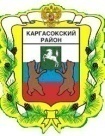 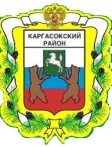 МУНИЦИПАЛЬНОЕ ОБРАЗОВАНИЕ«КАРГАСОКСКИЙ  РАЙОН»ГЛАВАКАРГАСОКСКОГО  РАЙОНА636700, Томская обл.,с. Каргасок, ул. Пушкина, д. 31.Тел. (38-253) 2-33-09факс. 2-23-52от __.__.20___    №04-01-_____/___-ОГлава Каргасокского районаИсп. нарушение срока регистрации заявления о предоставлении муниципальной услугинарушение срока предоставления муниципальной услугитребование у заявителя документов, не предусмотренных нормативными правовыми актами Российской Федерации, нормативными правовыми актами Томской области, муниципальными правовыми актами для предоставления муниципальной услугиотказ в приеме документов, предоставление которых предусмотрено нормативными правовыми актами Российской Федерации, нормативными правовыми актами Томской области, муниципальными правовыми актами для предоставления муниципальной услуги, у заявителяотказ в предоставлении муниципальной услуги, если основания отказа не предусмотрены федеральными законами и принятыми в соответствии с ними иными нормативными правовыми актами Российской Федерации, нормативными правовыми актами Томской области, муниципальными правовыми актамизатребование с заявителя при предоставлении муниципальной услуги платы, не предусмотренной нормативными правовыми актами Российской Федерации, нормативными правовыми актами Томской области, муниципальными правовыми актамиотказ в исправлении допущенных опечаток и ошибок в выданных в результате предоставления муниципальной услуги документах либо нарушение установленного срока таких исправленийпо почтепо электронной почте